ОПИТУВАЛЬНИЙ ЛИСТ ДЛЯ МЕШКАНЦІВ ГРОМАДИШановний мешканцю Хорольської територіальної   громади!В рамках розробки Стратегії  сталого розвитку громади на 2017-2023 рр.  Комітет проводить це опитування для визначення основних проблем, які, на Вашу думку, існують в громаді.Ваша думка для нас є важливою та обов’язково буде врахована при визначенні пріоритетних завдань та шляхів розвитку громади!1. Яким із нижче запропонованих тверджень Ви б охарактеризували громаду:2. Чи маєте ви тут власну нерухомість?3. Як би Ви оцінили рівень нинішнього стану окремих показників стану громади:2 -  Незадовільно,3-Задовільно, 4 - Добре, 5 - Відмінно4. Що, на Вашу думку, заважає розвиткові громади (вибрати 3 основних)?5. В якій послідовності (перше, друге, третє і т.д.) Ви б розмістили нижче представлені завдання, які необхідно здійснити для розвитку громади.6. Чи вірите Ви у реалізацію завдань, вказаних в пункті 5якщо „так” - дайте відповідь на наступне запитання №7, якщо „ні” - переходьте до запитання №8.7. Яким є, на Вашу думку, основний ресурс громади для подальшого розвитку (лише одна відповідь)8. Інформація про себе: 1Тут комфортно жити мені2Я хочу, щоб тут жили мої діти3Я просто змушений тут жити4Тут є де і як себе реалізувати5Тут не має перспектив для розвитку6Я точно виїду звідси при найменшій можливості7Я рекомендую свою громаду для проживання своїм знайомим1Так2Планую придбати3Ні4Планую продатиПоказникОцінкаЯкість комунальних послугСтан дорігСтан тротуарівРівень задоволення культурних потребМедичне забезпеченняРівень надання освітніх послугРобота дошкільних установЕкологічний станІнфраструктура відпочинку та дозвілляБезпека мешканцівУмови для започаткування та ведення власного бізнесуМожливості працевлаштуванняОцінка роботи депутата на Вашому окрузіЯкість роботи міського голови та його команди№категорія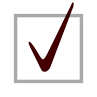 1Недостатня громадська ініціативність та активність мешканців2Безробіття3Відсутність можливості для самореалізації, забезпечення змістовного дозвілля4Несприятливі умови для розвитку підприємництва5Засміченість довкілля6Забрудненість питної води7Недостатня інформованість про громаду 8Поширення злочинності, алкоголізму, наркоманії9Зношеність інженерних мереж (водопостачання, водовідведення)10Недостатня підприємливість мешканців громади11Відсутність зовнішніх інвестицій12Відсутність внутрішніх інвестицій13Низька якість (відсутність) дорожнього покриття 14Значна частка населення старшого працездатного віку15Низька якість дошкільної освіти16Низька якість середньої освіти17Інше - не більше однієї позиціїМісцезавданняЗменшення рівня безробіттяПокращення водопостачанняПокращення водовідведенняРемонт вулицьРемонт тротуарного покриттяРемонт доріг Розвиток малого і середнього бізнесуБлагоустрій ( в т.ч. встановлення пам’ятних знаків)Покращення освітлення Розвиток сфери дозвілля (відпочинку, спорту)Сприяння розвитку промислових підприємств Відновлення  історичних пам’ятних місць Хорола.Швидше такШвидше ні№Ресурс1Вигідне географічне положення2Хороша доступність до основних міст та ринків3Активність/підприємливість мешканців громади4Місцеві підприємства і підприємці5Іноземні інвестори6Вільні земельні ділянки у громаді7Вільні промислові приміщення8Приваблива природа9Прогресивна та дієва місцева влада- стать:- стать:ЧоловікЖінка- вік:- вік:До 25 років25-4040-5050-60Понад 60- адреса проживання:- адреса проживання:- рід занять: - рід занять: ПідприємецьНайманий працівникСлужбовецьСтудентКерівникПенсіонерБезробітний